High School for Law and Public Service			Mr. PolitisLaw and Social Studies Department			Ms. RalstonCriminal Justice						Mr. GarfinkleName_________________CONVERSATION ROUNDTABLE: Miranda vs. Arizona is the single, most influential court case ever decided.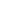 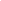 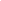 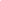 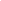 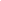 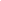 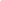 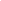 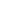 